Calendar of Events 2018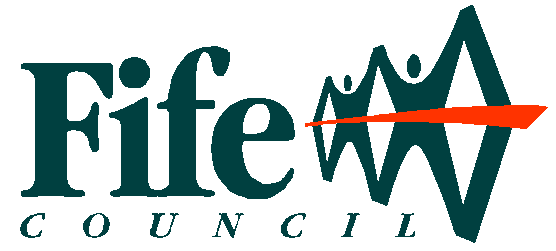 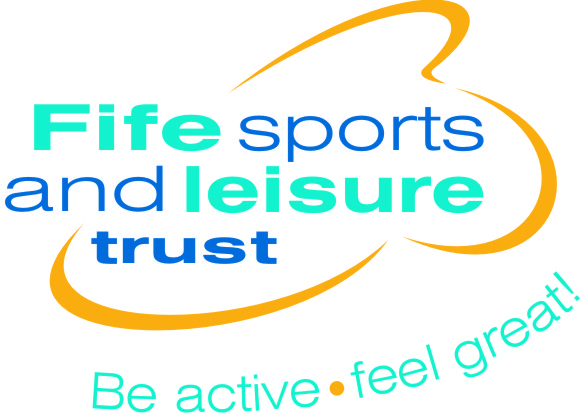 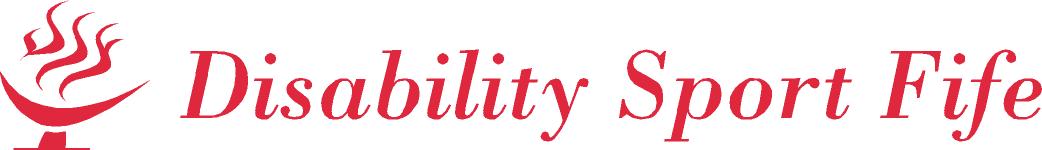 (updated Jan 2018)Norma Buchanan, Administrator, Disability Sport Fife, Michael Woods Sports & Leisure Centre, Viewfield, Glenrothes, Fife KY6 2RD (Tel. 03451 55 55 55 plus ext. 444989 or email norma.buchanan@fife.gov.uk).Link to DSF web site http://www.fifeleisure.org.uk/index.cfm/health-and-wellbeing/disability-sport-fife/ alternatively www.fifeleisure.org.uk (find us in the Health Programmes Section)DSF on Facebook   www.facebook.com/disabilitysportfifeTo find out about Scottish and British events visit the SDS web site www.scottishdisabilitysport.comSPORTDAYDATETIMEACTIVITYVENUEFootballWed17 Jan201812.45-14.30Fife Junior 7-a-side League for Players with Additional Support Needs (Series 1)Kirkcaldy High SchoolSwimmingSun21 Jan201810.00-15.30SDS National Performance Swimming ChampionshipsMercat Gate, East LothianBadmintonSat27 Jan201809.00-18.00SDS National Badminton ChampionshipsENGAGE, EdinburghCross CountryThurs1 Feb201811.00-13.00SDS/SA East Cross Country Series 3Beveridge Park, KirkcaldyCarpet BowlsSat3 Feb201810.30-18.00Scottish Carpet Bowls ChampionshipsDundee International Sports Centre,DundeeCross CountryTues20 Feb201811.00-13.00SDS/SA Cross Country East Series 4Peffermill Playing Fields, EdinburghEH16 5LLFootballWed21 Feb201812.45-14.30Fife Junior 7-a-side League for Players with Additional Support Needs (Series 2)Kirkcaldy High SchoolBoccia Leaders CourseWed28 Feb201812.00-15.00Boccia Leaders CourseMichael Woods Sports & Leisure Centre, GlenrothesSwimmingFri2 March201810.15-15.30Fife Swimming ChampionshipsMichael Woods Sports & Leisure Centre, GlenrothesArcheryMon 5 March2018TBC19.00-21.00Fife Indoor Archery ChampionshipsQueen Anne High School, DunfermlineAthleticsThurs8 March201810.00-15.00Scottish Junior Sportshall ChampionshipsGrangemouth Sports Complex, Abbots Road, Grangemouth FK3 9JDSPORTDAYDATETIMEACTIVITYVENUEFootball & UnihocThurs8 March201810.30-15.00Fife Football & Unihoc ChampionshipsMichael Woods Sports & Leisure Centre, GlenrothesMulti-sports8-19 Mar2018Winter ParalympicsPyeongchang, South KoreaArcherySat10 March201812.00-16.00SDS Indoor Archery Shoot for any person with a disabilityArmadale Academy, BathgateBadmintonWed14 March201810.30-15.30Fife Badminton ChampionshipsKirkcaldy Leisure CentreBasketball/NetballThurs15 March201810.30-12.00Fife Basketball/Netball ChampionshipsMichael Woods Sports & Leisure Centre, GlenrothesTable TennisMon19 March201819.00-21.00Fife Table Tennis ChampionshipsMichael Woods Sports & Leisure Centre,GlenrothesBocciaMon19 March201819.00-21.00Fife Boccia ChampionshipsMichael Woods Sports & Leisure Centre,GlenrothesCross CountryTues20 March201811.30-14.00SDS National Cross Country ChampionshipsBellahouston Park, GlasgowG52 1HHFootballWed21 March201812.45-14.30Fife Junior 7-a-side League for Players with Additional Support Needs (Series 3)Kirkcaldy High SchoolTug-o-WarThurs22 Mar201810.30-12.00Fife Tug-o-War FestivalMichael Woods Sports & Leisure Centre, GlenrothesGolfMon26 Mar2018TBC10.00-16.00Fife Open Golf Championships(SRUC / Elmwood Golf Club / DSF Partnership) Elmwood Golf Club, CuparMulti-sports4-15 Apr2018Commonwealth GamesGold Coast, AustraliaFootballWed18 Apr201811.00 – 15.00SDS/Scottish FA 5-a-side Football ChampionshipsGlasgow Green, GlasgowSwimmingSat21 April201812.00 – 17.00SDS Senior Championships for Physically and Sensory Impaired SwimmersGrangemouth Sports ComplexBowlsFri/Sat/Sun27/28/29Apr 2018SDS National Indoor Bowls ChampionshipsFalkirk Indoor Bowling ClubAGMMon30 Apr201819.00 – 21.15AGM and Awards EveningMichael Woods Sports & Leisure Centre, GlenrothesBocciaSat5 May201809.00 – 17.00Scottish Boccia Closed Championships (BISfed Classes)ENGAGE, EdinburghSPORTDAYDATETIMEACTIVITYVENUECross CountryThurs17 May 2018TBC13.00TBCFife Cross Country ChampionshipsBeveridge Park, KirkcaldySwimmingSat19 May 201811.00 – 17.30SDS Senior Championships for Swimmers with a Learning DisabilityTollcross Leisure Centre, GlasgowSwimmingFri1 June201811.00-13.00Brodie Gala for pupils with severe and complex needsCupar Sports CentreAthleticsWed6 June 2018TBC11.00 – 16.00SDS National Junior Track & Field ChampionshipsGrangemouth StadiumSwimmingSun10 June201810.00-15.30SDS National Performance Swimming ChampionshipsStirling UniversityAthleticsWed13 June2018TBC 10.30 – 16.00Fife Track & Field ChampionshipsPitreavie Athletics Centre, DunfermlineLawn BowlsFri15 June201810.30 – 15.00Fife Lawn Bowls ChampionshipsBeveridge Park, KirkcaldyLawn BowlsFri  29 June201810.30 - 17.006th Inter Area Test Match for Bowlers with a Learning DisabilityFisherrow Links Bowling Green, MusselburghMulti-sportsWed-Fri11-13July2017SDS Summer Sports CampBadaguish, AviemoreLawn BowlsSat1 Sept201810.30 - 17.00SDS Lawn Bowls ChampionshipsWestburn Park, AberdeenBowlsThurs6 Sept201810.30 – 15.00Fife Indoor Bowls Championships(Bowlers with a Learning Disability)East Fife Indoor Bowling Club, AberhillAthleticsWed12 Sept201810.30 – 16.00SDS Senior Athletics ChampionshipsGrangemouth StadiumAGMSun16 Sept2018SDS AGM and Branch ConferenceStirling Court HotelFootballWed19 Sept201810.30 - 13.30SDS / SFA National 7 a side Football ChampionshipsToryglen, GlasgowSwimmingThurs27 Sept2018TBC10.30 – 15.00Inter Schools Gala for swimmers with additional support needsLochgelly High SchoolBocciaSat6 Oct201809.00 – 17.00SDS Scottish Boccia Open(BISfed classes) TBCENGAGE, EdinburghSPORTDAYDATETIMEACTIVITYVENUEBocciaFri/Sat/Sun12/13/14Oct 201809.00 – 17.00SDS Scottish Boccia Open(Non-BISfed Classes)ENGAGE, EdinburghSwimmingWed7 Nov2018TBC11.00-17.00SDS Junior Championships for Sensory Impaired and Physically Disabled SwimmersGrangemouth Sports Complex, Abbots Road, Grangemouth FK3 9JDSwimmingWed21 Nov201810.30-17.00Scottish Junior Championships for Swimmers with a Learning DisabilityTollcross Leisure Centre, GlasgowG32 7QRCarpet BowlsWed21 Nov 2018TBC10.30-15.00DSF Carpet Bowls ChampionshipsMichael Woods Sports & Leisure Centre, Glenrothes